                                                                           RESPUESTAS 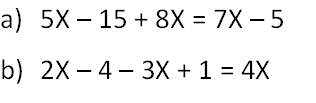 20-6X-3+5X